        Главному редактору        газеты «Степная новь»         А. В. Лацинник Уважаемый Алексей Васильевич!Администрация Рассветовского сельского поселения просит Вас опубликовать объявления в газете «Степная новь», которая выйдет 15 августа2020 года.Уважаемые жители Рассветовского сельского поселения!Убедительно просим вас не выбрасывать мусор в местах не установленных для этих целей! Запрещено сжигать все виды отходов без специального оборудования, а так же в особый противопожарный режим! За нарушение правил установленных  Федеральным законом № 89-ФЗ «Об отходах производства и потребления» предусмотрена административная ответственность в соответствии с законодательством РФ.Оплату гарантируем.Глава поселения                                                                             А.В. ДемченкоИсп. Л.В.Брееват.5-32-53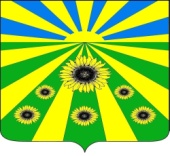 АДМИНИСТРАЦИЯРАССВЕТОВСКОГО СЕЛЬСКОГОПОСЕЛЕНИЯСТАРОМИНСКОГО РАЙОНАул.Мира,13, п.Рассвет, Староминский район, Краснодарский край353612, тел. (886153) 5-32-34,5-31-79, факс 5-32-53Rassvetovskoe@mail.ru ОГРН 1052328000416ОКПО 04088983, ОКВЭД 75.11.32ИНН/КПП 2350009540/235001001от 07.08.2020 № 681      на   №_____      от  _________